KYMATOEIDH ΛΑΜΑΡΙΝΕΣCORRUGATED SHEETS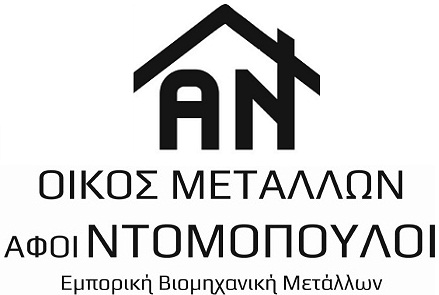 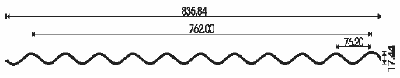 ΓΑΛΒΑΝΙΖΕGALVANIZEDΚΑΘΑΡΗ ΚΑΛΥΨΗPURE COVERAGEΒΑΡΟΣ/mWEIGHT/mmmkg0.307602.800.357603.300.407603.750.457604.190.507604.52